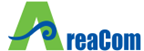 Agenzia Regionale dell’Abruzzo per la committenzaSoggetto Aggregatore della Regione Abruzzo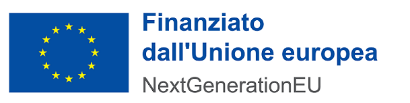 AVVISO DI MANIFESTAZIONE DI INTERESSE PER LA SELEZIONE DI OPERATORI ECONOMICI DA INVITARE A SUCCESSIVA PROCEDURA NEGOZIATA PER L’AFFIDAMENTO DEL SERVIZIO DICOORDINAMENTO DELLA SICUREZZA IN FASE DI ESECUZIONE:MIGLIORAMENTO/ADEGUAMENTO SISMICO DEL CORPO A E NODO A/B” DEL PO “SS. ANNUNZIATA” DI CHIETI. CUP H72C22000300001 - CESPITE 298MIGLIORAMENTO/ADEGUAMENTO SISMICO DEL CORPO B E NODO B/C” DEL PO “SS. ANNUNZIATA” DI CHIETI. CUP H72C22000310001 - CESPITE 298MIGLIORAMENTO/ADEGUAMENTO SISMICO DEL CORPO C” DEL PO “SS. ANNUNZIATA” DI CHIETI. CUP H72C22000320001 - CESPITE 298ALLEGATO A2		SCHEMA DICHIARAZIONI PROGETTISTIIl/La sottoscritto/a ________________________________, nato/a a ________________________, Prov. _____, il ________________, domiciliato per la carica presso la sede legale sotto indicata, in qualità di __________________________ e legale rappresentante della ______________________, con sede in _______________________, Prov. ____, via _____________________, n. ______, CAP ________, codice fiscale n. ______________________ e partita IVA n. _________________, di seguito denominato “progettista”,ai sensi e per gli effetti degli articoli 46 e 47 del d.P.R. 445/2000, consapevole delle conseguenze amministrative e delle responsabilità penali previste in caso di dichiarazioni mendaci e/o formazione od uso di atti falsi, nonché in caso di esibizione di atti contenenti dati non più corrispondenti a verità, previste dagli articoli 75 e 76 del medesimo Decreto;DICHIARAche l’operatore economico partecipa alla gara in qualità di:professionista singolosocietà di ingegneriaconsorzio stabileGEIEcapogruppo del RTP/RTI/consorzio ordinario/Rete d’impresa di concorrenti costituito da (compilare i successivi campi capogruppo e mandante, specificando per ognuna di esse ragione sociale, codice fiscale e sede) mandante del RTP/RTI/consorzio ordinario/componente Rete d’impresa costituito da (compilare i successivi campi capogruppo e mandante, specificando per ognuna di esse ragione sociale, codice fiscale e sede)(capogruppo)_______________________________________________________________(mandante) _________________________________________________________________(mandante) _________________________________________________________________A TAL FINE DICHIARA SOTTO LA PROPRIA RESPONSABILITA’a)	il possesso dei requisiti di idoneità tecnico-professionale necessari per la corretta esecuzione della fornitura, ai sensi dell’articolo 26, comma 1, lettera a), punto 2, D. Lgs. n.  81/2008.b)	 il possesso dei requisiti di cui al D.M. 2 dicembre 2016 n. 263(Il concorrente non stabilito in Italia ma in altro Stato membro o in uno dei Paesi di cui all’art. 83, comma 3 del Codice, presenta iscrizione ad apposito albo corrispondente previsto dalla legislazione nazionale di appartenenza o dichiarazione giurata o secondo le modalità vigenti nello Stato nel quale è stabilito.)c)	(per tutte le tipologie di società e per i consorzi) il possesso dell’Iscrizione nel registro delle imprese tenuto dalla Camera di commercio industria, artigianato e agricoltura per attività coerenti con quelle oggetto della presente procedura di gara.(Il concorrente non stabilito in Italia ma in altro Stato Membro o in uno dei Paesi di cui all’art. 83, comma 3 del Codice, presenta registro commerciale corrispondente o dichiarazione giurata o secondo le modalità vigenti nello Stato nel quale è stabilito.)Requisiti del gruppo di lavoroPer il professionista che espleta l’incarico oggetto dell’appaltod)	di essere iscritto agli appositi albi professionali previsti per l’esercizio dell’attività oggetto di appalto.(Il concorrente non stabilito in Italia ma in altro Stato Membro o in uno dei Paesi di cui all’art. 83, comma 3 del Codice, presenta iscrizione ad apposito albo corrispondente previsto dalla legislazione nazionale di appartenenza o dichiarazione giurata o secondo le modalità vigenti nello Stato nel quale è stabilito.Il concorrente indica, nelle dichiarazioni, il nominativo, la qualifica professionale e gli estremi dell’iscrizione all’Albo del professionista incaricato.)_______________________________________________________________________________________________________________________________________________________________Per il professionista che espleta l’incarico di coordinatore della sicurezza in fase di progettazionee)	il possesso dei requisiti di cui all’art. 98 del d.lgs. 81/2008.(Per la comprova del requisito la Stazione Appaltante acquisisce d’ufficio i documenti in possesso di Pubbliche Amministrazioni, previa indicazione da parte dell’Operatore Economico, degli elementi indispensabili per il reperimento delle informazioni o dei dati richiesti.)DICHIARA ALTRESI’di mettere a disposizione un “team dedicato” con le seguenti professionalità aventi i requisiti parimenti di seguito indicati:di riportare di seguito i nominativi dei soggetti sopra indicati e di allegare i relativi CV: di essere in possesso di un fatturato globale minimo per servizi di ingegneria e di architettura relativo ai migliori tre degli ultimi cinque esercizi disponibili antecedenti alla data di pubblicazione del bando per un importo pari all’importo del servizio di coordinamento della sicurezza in fase di esecuzione oggetto della presente gara, come di seguito indicato:di allegare apposito elenco e di riportare di seguito l’importo complessivo dei servizi di ingegneria e di architettura espletati negli ultimi dieci anni antecedenti la data di pubblicazione del bando relativi a lavori dell’importo complessivo minimo, per ogni categoria e ID, indicato nel disciplinare di gara pari ad una volta e mezzo l’importo di ogni singola categoria*:relativamente alle fattispecie di cui all’art.80, comma 4 del Dlgs 50/2016di aver soddisfatto tutti gli obblighi relativi al pagamento di imposte o tasse, sia nel paese dove è stabilito sia nello Stato membro dell'amministrazione aggiudicatrice o dell'ente aggiudicatore, se diverso dal paese di stabilimento.di NON aver soddisfatto tutti gli obblighi relativi al pagamento di imposte o tasse, sia nel paese dove è stabilito sia nello Stato membro dell'amministrazione aggiudicatrice o dell'ente aggiudicatore, se diverso dal paese di stabilimento. [in tal caso, ai sensi dell’art.80 comma 4 e al fine di consentire l’attività istruttoria, riportare le informazioni relative a tutte le fattispecie comprese quelle non definitivamente accertate]_____________________________________________________________________________________________________________________________________________________________________________________________________________________di essere informato, ai sensi e per gli effetti dell’articolo 13 del decreto legislativo 30 giugno 2003, n. 196, che i dati personali raccolti saranno trattati, anche con strumenti informatici, esclusivamente nell’ambito della presente gara, nonché dell’esistenza dei diritti di cui all’articolo 7 del medesimo decreto legislativo;[in caso di operatori economici ammessi al concordato preventivo con continuità aziendale di cui all’art. 186 bis del R.D. 16 marzo 1942, n. 267] di avere depositato il ricorso per l’ammissione alla procedura di concordato preventivo aziendale, di cui all’art. 186-bis R.D. 16 marzo 1942 n. 267, nonché di essere stato autorizzato alla partecipazione a procedure per l’affidamento di contratti pubblici dal Tribunale di ______________________, come da copia allegata, e che non si presenterà alle procedure di gara quale impresa mandataria di un raggruppamento di imprese/rete di imprese;ovverodi trovarsi in stato di concordato preventivo, di cui all’art. 186-bis R.D. 16 marzo 1942 n. 267, giusto decreto del Tribunale di _________________, come da copia allegata, nonché che non si presenterà alle procedure di gara quale impresa mandataria di un raggruppamento di imprese/rete di imprese.[In caso di RTP/R.T.I./Consorzio ordinario/GEIE]che l’RTP/R.T.I./Consorzio ordinario/GEIE è già costituito, come si evince dalla allegata copia per immagine (scansione di documento cartaceo) /informatica del mandato collettivo/atto costitutivo;ovveroche è già stata individuata l’Impresa a cui, in caso di aggiudicazione, sarà conferito mandato collettivo speciale ed irrevocabile con rappresentanza, ovvero l’Impresa che, in caso di aggiudicazione, sarà designata quale referente responsabile del Consorzio e che vi è l’impegno ad uniformarsi alla disciplina prevista dall’articolo 48, comma 8, d.lgs. 50/2016, come si evince dalle/a dichiarazioni/dichiarazione congiunta allegate/a. [in caso di Rete d’Impresa]che la Rete è dotata di soggettività giuridica, ai sensi dell’articolo 3, comma 4-quater, d.l. 5/2009, e dotata di un organo comune con potere di rappresentanza e che la stessa è stata costituita mediante contratto redatto per atto pubblico/scrittura privata autenticata ovvero atto firmato digitalmente a norma dell’articolo 25 del d.lgs. 82/2005, di cui si allega copia per immagine (scansione di documento cartaceo)/informatica,ovveroche la Rete è priva di soggettività giuridica e dotata di organo comune con potere di rappresentanza ed è stata costituita mediantecontratto redatto per atto pubblico/scrittura privata autenticata/atto firmato digitalmente a norma dell’articolo 25 del d.lgs. 82/2005, recante il mandato collettivo irrevocabile con rappresentanza conferito alla impresa mandataria, di cui si allega copia per immagine (scansione di documento cartaceo)/informaticaovverocontratto redatto in altra forma [indicare l’eventuale ulteriore forma di redazione del contratto di Rete] _________________________________ e che è già stato conferito mandato collettivo irrevocabile con rappresentanza alla impresa mandataria, nella forma della scrittura privata autenticata, anche ai sensi dell’art. 25 del d.lgs. 82/2005, come si evince dall’allegato documento prodotto in copia per immagine (Scansione di documento cartaceo)/informatica,ovvero [nelle ulteriori ipotesi di configurazione giuridica della Rete]che la Rete è dotata di organo comune privo del potere di rappresentanza/priva di organo comune di rappresentanza/dotata di organo comune privo dei requisiti di qualificazione richiesti, e che pertanto partecipa nelle forme di RTI:già costituito, come si evince dalla allegata copia per immagine (scansione di documento cartaceo)/informatica del contratto di rete, redatto per atto pubblico o scrittura privata autenticata ovvero per atto firmato digitalmente a norma dell’art. 25 del d.lgs. 82/2005 con allegato il mandato collettivo irrevocabile con rappresentanza conferito alla mandataria, recante l’indicazione del soggetto designato quale mandatario e delle parti del servizio o della fornitura, ovvero della percentuale in caso di servizio indivisibile, che saranno eseguite dai singoli operatori economici aggregati in rete ovvero, qualora il contratto di rete sia stato redatto con mera firma digitale non autenticata ai sensi dell’art. 24 del d.lgs. 82/2005, con allegato mandato avente forma dell’atto pubblico o della scrittura privata autenticata, anche ai sensi dell’art. 25 del d.lgs. 82/2005;costituendo e che è già stata individuata l’Impresa a cui, in caso di aggiudicazione, sarà conferito mandato collettivo speciale ed irrevocabile con rappresentanza (con scrittura privata ovvero, qualora il contratto di rete sia stato redatto con mera firma digitale non autenticata ai sensi dell’art. 24 del d.lgs. 82/2005, nella forma dell’atto pubblico o della scrittura privata autenticata, anche ai sensi dell’art. 25 del d.lgs. 82/2005) e che vi è l’impegno ad uniformarsi alla disciplina prevista dall’articolo 48, comma 8, d.lgs. 50/2016, come si evince dalle/a dichiarazioni/dichiarazione congiunta allegate/a.[in caso di RTP/R.T.I./Consorzio ordinario/Rete d’Impresa/GEIE costituiti o costituendi] che la ripartizione dell’oggetto contrattuale all’interno del RTP/R.T.I./Consorzio (fornitura e/o servizi che saranno eseguiti da ciascuna singola Impresa componente l’R.T.I./Consorzio) è la seguente:Impresa ________________ Attività e/o Servizi ____________________________ % ______ Impresa ________________ Attività e/o Servizi ____________________________ % ______ Impresa ________________ Attività e/o Servizi ____________________________ % ______ Impresa ________________ Attività e/o Servizi ____________________________ % ______  [in caso di RTP/R.T.I. o di Consorzi ordinari costituendi] che in caso di aggiudicazione si impegna a costituire RTP/R.T.I./Consorzio conformandosi alla disciplina di cui all’art. 48 del D.Lgs. n. 50/2016 e s.m.i., conferendo mandato collettivo speciale con rappresentanza all’impresa qualificata mandataria la quale stipulerà la Convenzione in nome e per conto delle mandanti/consorziate;[in caso Consorzio di cui all’art. 45, comma 2, lett. b) e c), del d.lgs. 50/2016 e di rete di imprese dotate di organo comune di rappresentanza e di soggettività giuridica] che il Consorzio/Rete di impresa partecipa per le seguenti consorziate/Imprese:_______________________________________________________________________________________________________________________________________________________________________________________________________________________________________[in caso Consorzio di cui all’art. 45, comma 2, lett. c), del d.lgs. 50/2016 che il Consorzio è composto dalle seguenti consorziate:
____________________________________________________________________________________________________________________________________________________________________________________________________________________________________di non aver concluso contratti di lavoro subordinato o autonomo e comunque di non aver conferito incarichi ad ex dipendenti che hanno esercitato poteri autoritativi o negoziali per conto dell’ARIC nei propri confronti per il triennio successivo alla cessazione del rapporto;di indicare nell’allegato A alla presente dichiarazione i dati identificativi (nome, cognome, data e luogo di nascita, codice fiscale, comune di residenza) dei soggetti di cui all’art. 80, comma 3 del Codice, cosi come individuati dal Comunicato ANAC dell’8 novembre 2017, ovvero di indicare di seguito la banca dati ufficiale o il pubblico registro da cui i medesimi possono essere ricavati in modo aggiornato alla data di presentazione dell’offerta: -----------------------------------___________________________________________________________________________;13)di indicare quanto riportato nel successivo Allegato C, in merito ai motivi di esclusione di cui all’art. 80 del D.lgs 50/2016, come modificato dalla legge 55/2019.14) Relativamente alle casistiche di cui all’art. 2359:di trovarsi rispetto ad un altro partecipante alla medesima procedura di affidamento, in una situazione di controllo di cui all'articolo 2359 del codice civile o in una qualsiasi relazione, anche di fatto, se la situazione di controllo o la relazione comporti che le offerte sono imputabili ad un unico centro decisionale (articolo 80, comma 5, lettera m);di non trovarsi in una situazione di controllo di cui all’articolo 2359 c.c. rispetto ad alcun soggetto e di aver formulato l’offerta autonomamente;_______________________________________________________________________________________________________________________________________di non essere a conoscenza della partecipazione alla presente procedura di gara di soggetti con cui si trova in una situazione di controllo di cui all’articolo 2359 c.c. rispetto ad alcun soggetto e di aver formulato l’offerta autonomamente;_______________________________________________________________________________________________________________________________________di essere a conoscenza della partecipazione alla gara di soggetti con cui si trova in una situazione di controllo di cui all’art. 2359 c.c. Pur sussistendo tale situazione, questa Impresa dichiara di avere formulato autonomamente l’offerta e di seguito chiarisce gli elementi precisi e concordanti che inducono a ritenere che nel caso debba essere esclusa l’unicità del centro decisionale:________________________________________________________________________________________________________________________________________15) [in caso di soggetto non residente e privo di stabile organizzazione in Italia] che l’Impresa, in caso di aggiudicazione, si uniformerà alla disciplina di cui agli articoli 17, comma 2, e 53, comma 3, d.P.R. 633/1972 e comunicherà alla Stazione Appaltante la nomina del proprio rappresentante fiscale, nelle forme di legge.Di assolvere gli obblighi previsti dal PNRR:[in caso di operatori economici che occupano un numero pari o superiore a 15 dipendenti e non superiore a 50] di impegnarsi, in caso di aggiudicazione, a consegnare alla Stazione Appaltante, entro 6 mesi dalla stipula del Contratto, una relazione relativa all’assolvimento degli obblighi di cui alla Legge n. 68/1999 e alle eventuali sanzioni e provvedimenti disposti a proprio carico nel triennio antecedente la data di scadenza di presentazione delle offerte da trasmette entro il medesimo termine anche alle rappresentanze sindacali aziendali; [in caso di operatori economici che occupano un numero di dipendenti pari o superiore a 15 e non superiore a 50] di impegnarsi, in caso di aggiudicazione, a consegnare alla Stazione Appaltante entro 6 mesi dalla stipula del Contratto una relazione di genere sulla situazione del personale maschile e femminile in ognuna delle professioni ed in relazione allo stato di assunzioni, della formazione, della promozione professionale, dei livelli, dei passaggi di categoria o di qualifica, di altri fenomeni di mobilità, dell'intervento della Cassa integrazione guadagni, dei licenziamenti, dei prepensionamenti e pensionamenti, della retribuzione effettivamente corrisposta, da trasmettere altresì alle rappresentanze sindacali aziendali, alla consigliera e al consigliere regionale di parità;[in caso di operatori economici che occupano un numero di dipendenti pari o superiore a 15 e non superiore a 50] di non aver omesso, nei dodici mesi precedenti al termine di presentazione dell’offerta, la presentazione della relazione di cui all’art. 47, comma 3 del D.L. n. 77 del 2021, alla stazione appaltante di un precedente contratto d’appalto finanziato in tutto o in parte con i fondi del PNRR o del PNC;[in caso di operatori economici che occupano un numero di dipendenti superiore a 50] allega copia dell’ultimo rapporto sulla situazione del personale (art. 46  del Codice delle pari opportunità di cui al D. Lgs. n. 198/2006);di impegnarsi qualora procedano a nuove assunzioni nell’arco temporale di esecuzione del contratto per attività necessarie, connesse o strumentali allo stesso- una quota pari ad almeno:30 % di giovani di età inferiore ai 36 anni (indipendentemente dal genere di appartenenza)30 % di donne;__________________, lì ________ Il Documento deve essere firmato digitalmenteALLEGATO A ALLEGATO BUlteriori indicazioni necessarie all’effettuazione degli accertamenti relativi alle singole cause di esclusioneUfficio/sede dell’Agenzia delle Entrate:Ufficio di ________________________________, città __________________________________, Prov. _____, via _________________________, n. _____, CAP _______ tel. _________________, e-mail ________________________________, PEC _____________________________________.Ufficio della Provincia competente per la certificazione di cui alla legge 68/1999:Provincia di _________________________, Ufficio _________________________________, con sede in ___________________________, via __________________________________, n. _____, CAP _______, tel. ___________________________, fax ________________________________, e-mail __________________________________, PEC __________________________________.__________________, lì ________ Il Documento deve essere firmato digitalmenteALLEGATO D - "ELENCO DEI SERVIZI PROFESSIONALIdi ingegneria e di architettura relativi ai lavori appartenenti a ciascuna delle categorie e classi ID delle opere a cui si riferiscono i servizi da affidare, di importo minimo complessivo, per ogni categoria e classe ID di lavori, non inferiore all’importo stimato dei lavori della rispettiva categoria e classe ID, espletati negli ultimi dieci anni antecedenti la data di pubblicazione del bando.ALLEGATO E - NOMINATIVI DEI PROFESSIONISTI INCARICATI DELLO SVOLGIMENTO DELLE PRESTAZIONI OGGETTO DI AFFIDAMENTO *indicare i ruoli attinenti al servizio da espletare. L’elenco è indicativo e non esaustivo.Il Documento deve essere firmato digitalmenteN°FIGURA PROFESSIONALE1professionista Responsabile del Contratto;1Coordinatore della sicurezza in fase di esecuzioneFIGURA PROFESSIONALE RICHIESTANOME E COGNOMETITOLI POSSEDUTIProfessionista Responsabile ContrattoLaurea (Quinquennale o Specialistica) in architettura o in Ingegneria Civile o Ingegneria Edile o Ingegneria Edile con almeno 10 anni di anzianitàCoordinatore della sicurezza in fase di esecuzioneLaurea magistrale in architettura o ingegneria; abilitazione all’esercizio della professione; iscrizione al relativo Ordine Professionale con anzianità di almeno 10 anni o ai registri previsti dalla rispettiva legislazione nazionale per gli operatori stranieri con abilitazione ai sensi dell’art.98 del D.Lgs 81/08.FATTURATO GLOBALE MINIMO DICHIARATOper servizi di ingegneria e di architettura relativo ai migliori tre degli ultimi cinque esercizi disponibili antecedenti la data di pubblicazione del bando per un importo pariIn cifre € ……………………….  / in lettere ………………………………./…..FIGURA PROFESSIONALEfatturato globaleProfessionista Responsabile ContrattoCoordinatore della sicurezza in fase di esecuzioneClassi e Categoria L. 143/49 (corrispondenza)Importo Lavori Importo complessivo minimo per l’elenco dei servizi (importo quindi parametrato all’importo lavori)S.06€ 10.690.035,00€TOTALE€ 10.690.035,00€CognomeNomeLuogo di nascitaData di nascitaResidenzaCodice fiscaleCarica rivestitaCommittenteOggettodell'interventomese/anno e durata della prestazione professionaleClasse e Categoria delle opere oggetto di prestazione professionaleClasse e Categoria delle opere oggetto di prestazione professionale equivalenti o di grado di complessità superiore a quella indicata nella lettera di invitoImporto delle SINGOLE Classi e Categorie delle opere oggetto di prestazione professionaleServizi professionali svoltiProfessionista incaricatoCommittenteOggettodell'interventomese/anno e durata della prestazione professionaleClasse e Categoria delle opere oggetto di prestazione professionaleClasse e Categoria delle opere oggetto di prestazione professionale equivalenti o di grado di complessità superiore a quella indicata nella lettera di invitoImporto delle SINGOLE Classi e Categorie delle opere oggetto di prestazione professionaleServizi professionali svoltiProfessionista incaricatoSOGGETTO COMPONENTE DELL'RTI/RTNPNOME E COGNOME DEL SOGGETTO COMPONENTE DEL GRUPPO DI LAVORORUOLO NEL GRUPPO DI LAVORO (*)Titolo di StudioALBO PROFESSIONALE DI APPARTENENZANUMERO DI ISCRIZIONE ALL'ALBO PROFESSIONALEDATA DI ISCRIZIONE ALL'ALBOData dinascitaSessoResponsabile del ContrattoM/FCoordinatore della sicurezza in fase di esecuzioneM/F